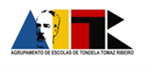 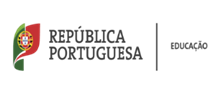 Agrupamento de Escolas de Tondela Tomaz Ribeiro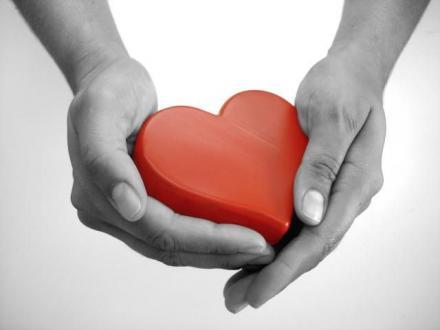 Campanha de Solidariedade a favor da AMI/Famílias carenciadasOs alunos da turma E do 10 ano, no âmbito do projeto de Cidadania e Desenvolvimento, integrado no domínio Direitos Humanos, pretendem concretizar uma Campanha de Solidariedade que consiste na angariação de géneros alimentícios não perecíveis (produtos de validade duradoura), durante o período de 22 de novembro a 17 de dezembro. Os géneros deverão ser colocados em recipientes disponibilizados para o efeito na entrada do bloco A, junto à sala dos professores.Esta campanha vai reverter a favor da AMI (Assistência Médica Internacional) e famílias carenciadas do concelho.O sucesso desta campanha depende da solidariedade de cada um. Desperte um sorriso em quem necessita.Pequenos gestos fazem a diferença!